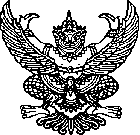 ที่ มค ๗๕๗๐๑/ ว.	                   ที่ทำการองค์การบริหารส่วนตำบลนาโพธิ์  			                        อำเภอกุดรัง จังหวัดมหาสารคาม ๔๔๑๓๐						๑๐ กุมภาพันธ์ ๒๕๕๗ เรื่อง	ประชาสัมพันธ์การประชุมสภาสมัยสามัญประจำปี  ๒๕๕๗ เรียน	 กำนัน/ ผู้ใหญ่บ้าน  หมู่ที่...... สิ่งที่ส่งมาด้วย	๑. ระเบียบวาระการประชุมสภาองค์การบริหารส่วนตำบล		จำนวน      ๑    แผ่น 			ตามที่ องค์การบริหารส่วนตำบลนาโพธิ์ ได้เรียกประชุมสภาสมัยสามัญที่ ๑ / ๒๕๕๗  ในวันที่ ๑๓ กุมภาพันธ์ ๒๕๕๗   เพื่อขออนุมัติจ่ายขาดเงินสะสม และการศึกษาดูงาน นั้นเพื่อให้งานกิจการสภาองค์การบริหารส่วนตำบลนาโพธิ์ เป็นไปด้วยความเรียบร้อย องค์การบริหารส่วนตำบลนาโพธิ์ จึงขอความร่วมมือท่านได้ประกาศประชาสัมพันธ์ เชิญชวนผู้ที่สนใจเข้าร่วมประชุมและสังเกตการณ์ การประชุมสภาตามวันเวลาดังกล่าว  รายละเอียดตามสิ่งที่ส่งมาด้วยนี้แล้ว		จึงเรียนมาเพื่อทราบและประชาสัมพันธ์ให้ทราบโดยทั่วกัน					           ขอแสดงความนับถือ					        ( นายยรรยง    ชัยบัง )				       ประธานสภาองค์การบริหารส่วนตำบลนาโพธิ์ สำนักปลัดองค์การบริหารส่วนตำบลงานกิจการสภาโทร ๐-๔๓๙๘-๕๒๑๘,๐๘-๔๙๕๓-๒๖๔๑ที่ มค ๗๕๗๐๑/ ว.	                   ที่ทำการองค์การบริหารส่วนตำบลนาโพธิ์  			                        อำเภอกุดรัง จังหวัดมหาสารคาม ๔๔๑๓๐						๑๑  มิถุนายน ๒๕๕๗ เรื่อง	ประชาสัมพันธ์การประชุมสภาสมัยวิสามัญที่ ๓/๒๕๕๗ เรียน	 กำนัน/ ผู้ใหญ่บ้าน  หมู่ที่...... สิ่งที่ส่งมาด้วย	๑. ระเบียบวาระการประชุมสภาองค์การบริหารส่วนตำบล		จำนวน      ๑    แผ่น 			ตามที่ องค์การบริหารส่วนตำบลนาโพธิ์ ได้เรียกประชุมสภาสมัยวิสามัญที่ ๓ / ๒๕๕๗  ในวันที่ ๑๘ มิถุนายน ๒๕๕๗   เพื่อขอความเห็นชอบแผนพัฒนาสามปี เพื่อให้งานกิจการสภาองค์การบริหารส่วนตำบลนาโพธิ์ เป็นไปด้วยความเรียบร้อย องค์การบริหารส่วนตำบลนาโพธิ์ จึงขอความร่วมมือท่านได้ประกาศประชาสัมพันธ์ เชิญชวนผู้ที่สนใจเข้าร่วมประชุมและสังเกตการณ์ การประชุมสภาตามวันเวลาดังกล่าว  รายละเอียดตามสิ่งที่ส่งมาด้วยนี้แล้ว		จึงเรียนมาเพื่อทราบและประชาสัมพันธ์ให้ทราบโดยทั่วกัน					           ขอแสดงความนับถือ					        ( นายยรรยง    ชัยบัง )				       ประธานสภาองค์การบริหารส่วนตำบลนาโพธิ์ สำนักปลัดองค์การบริหารส่วนตำบลงานกิจการสภาโทร ๐-๔๓๙๘-๕๒๑๘,๐๘-๔๙๕๓-๒๖๔๑